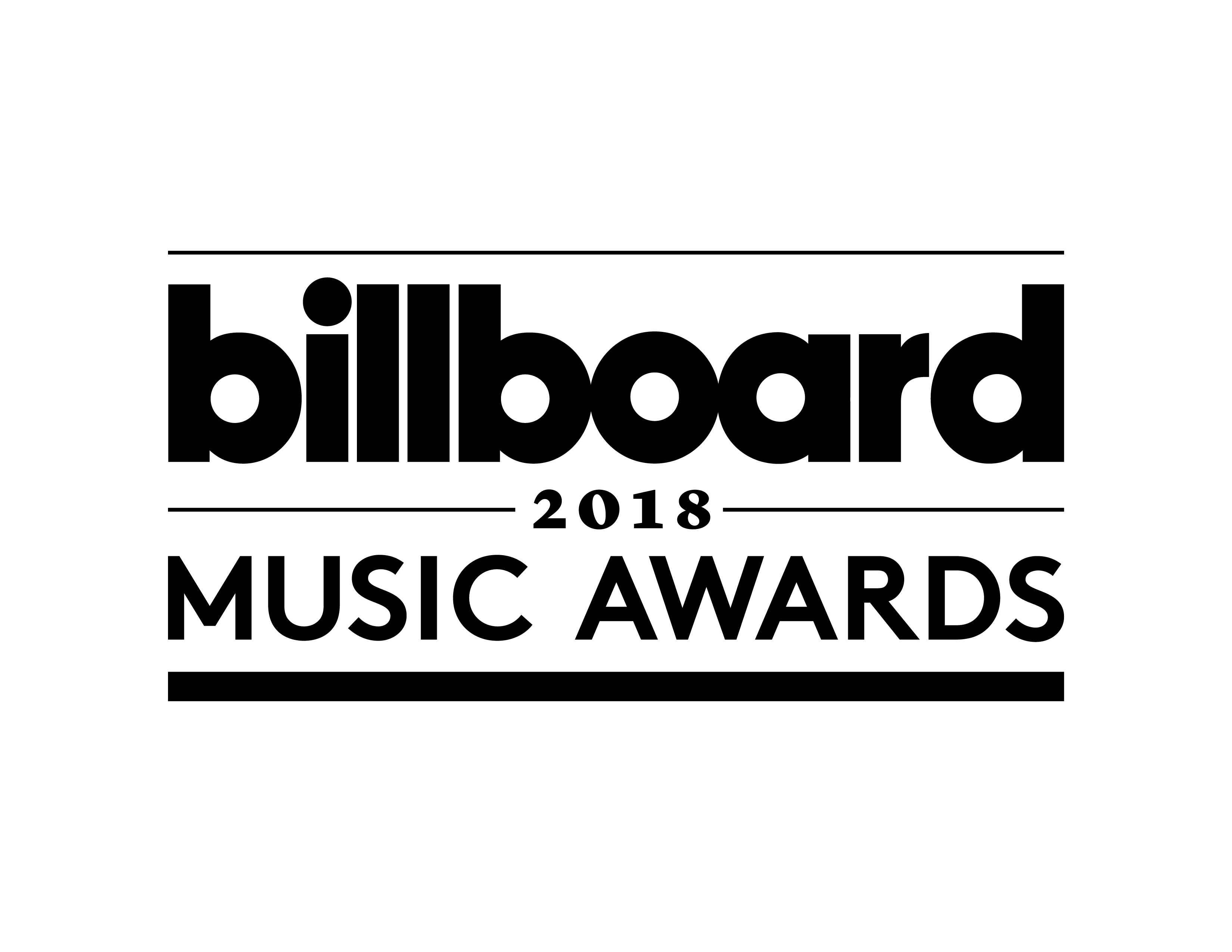 “2018 BILLBOARD MUSIC AWARDS” AND UBERCOME TOGETHER TO CELEBRATE THE WOMEN BEHIND THE MUSIC ON NBCThe “2018 Billboard Music Awards” Will Broadcast Live From theMGM Grand Garden Arena on Sunday, May 20 at 8 P.M. ET / 5 P.M. PT [EDITOR’S NOTE]: For media assets please click here                          Click here for digital assets for the “2018 Billboard Music Awards”SANTA MONICA, CA (May 20, 2018) – dick clark productions and NBC today announced that “2018 Billboard Music Awards” and Uber will celebrate the women who create music’s biggest hits. Grammy award winning singer/songwriter Ciara is joined by singer/songwriters Tayla Parx and Audra Mae and producer/songwriter Alex Hope to share their personal stories throughout Sunday’s show and reveal the emotional journeys which led them to the Billboard Music Awards stage. The extended cut will be available on https://www.uber.com/bbmas/. Through this storytelling, Billboard Music Awards and Uber are excited to empower women everywhere to blaze new trails across the music industry and beyond.“We're thrilled to partner with the BBMAs and Ciara for this incredible night in music, and to help create opportunities for women in all roles in the music industry to share their beautiful voices,” stated Uber’s Chief Brand Officer, Bozoma Saint John.Hosted by “The Voice” coach Kelly Clarkson, the “2018 Billboard Music Awards” will broadcast live from the MGM Grand Garden Arena in Las Vegas on Sunday, May 20 at 8 p.m. ET / 5 p.m. PT on NBC. The three-hour telecast will feature performances from this year’s hottest musical acts, unexpected collaborations and buzzworthy moments that celebrate 60 years of the Billboard Hot 100.  Nominations for the “2018 Billboard Music Awards” were announced last month on NBC’s “Today” and on a livestream from Billboard’s New York office. Kendrick Lamar, Bruno Mars and Ed Sheeran tie for the most nominations this year with 15 each.  Voting for the Billboard Chart Achievement Award and Top Social Artist is open. Fans can vote online and/or on Twitter through May 20, 2018 at 8:30 p.m. ET / 5:30 p.m. PT (half an hour into the live broadcast).“Billboard Music Awards” nominees and winners are based on key fan interactions with music, including album and digital song sales, streaming, radio airplay, touring and social engagement, tracked by Billboard and its data partners, including Nielsen Music and Next Big Sound. The awards are based on the chart period of April 8, 2017 through March 31, 2018. Since 1940, the Billboard charts have been the go-to guide for ranking the popularity of artists, songs and albums, and are the ultimate measure of success in music.For additional information on the “2018 Billboard Music Awards,” visit us at www.billboardmusicawards.com or check out the Billboard hub at www.billboard.com/bbma. For the latest Billboard Music Awards (BBMAs) news, exclusive content and more, be sure to follow the BBMAs on social media and join the conversation by using the official hashtag for the show, #BBMAs.Facebook: FB.com/TheBBMAsTwitter: @BBMAsInstagram: bbmasSnapchat: thebbmasThe “2018 Billboard Music Awards” is produced by dick clark productions. Mark Bracco, Barry Adelman, Kelly Clarkson and Robert Deaton are executive producers.
About BillboardBillboard is the world's largest voice in music, built on the most complete and well-respected database of charts across all music genres. The Billboard charts define success in music. From the iconic Billboard magazine to Billboard.com, the ultimate consumer-facing destination for millions of passionate music fans, to the industry's most elite conference series and influencer events including the Power 100 and Women in Music – the Billboard brand has unmatched authority among fans, artists and the industry alike. Billboard has a social media footprint of 16.4 million social followers across Facebook, Twitter, Instagram, and YouTube, and creates more than 200M cross-platform video views per month. Billboard magazine has published major news-generating covers recently including Travis Scott, Zayn, Lorde, Marshmello, Demi Lovato, Cardi B, Selena Gomez, Eminem, DJ Khaled, Charlie Puth, and an open letter to Congress signed by 180+ of the music industry’s biggest stars and executives. In December 2017, the Billboard Women in Music ceremony, which honored Selena Gomez as Woman of the Year, was live-streamed globally on Twitter. In 2016, The Hollywood Reporter-Billboard Media Group acquired SpinMedia’s storied music assets Spin, Vibe, and Stereogum, establishing the world’s largest music brand by digital traffic, social reach, and audience share. The combined entity of music and entertainment properties now reaches 47 million unique visitors and one in every three U.S. millennials.About dick clark productions dick clark productions (dcp) is the world's largest producer and proprietor of televised live event entertainment programming with the "Academy of Country Music Awards," "American Music Awards," "Billboard Music Awards," "Golden Globe Awards," "Dick Clark's New Year's Rockin' Eve with Ryan Seacrest" and the “Streamy Awards.” Weekly television programming includes "So You Think You Can Dance" from 19 Entertainment and dcp. dcp also owns one of the world's most unique and extensive entertainment archive libraries with over 60 years of award-winning shows, historic programs, specials, performances and legendary programming. dcp is a division of Valence Media, a diversified media company with divisions and strategic investments in premium television, wide release film, specialty film, live events and digital media. For additional information, visit www.dickclark.com. About UberUber’s mission is to bring reliable transportation to everyone, everywhere. We started in 2010 to solve a simple problem: how do you get a ride at the touch of a button? More than eight years and five billion trips later, we’ve started tackling an even greater challenge: reducing congestion and pollution in our cities by getting more people into fewer cars.Media Contactsdick clark productions:Kelly Striewski, 310-255-4602, KStriewski@dickclark.com Gina Sorial, 310-255-0308, GSorial@dickclark.comSlate PR:Andy Gelb, 310-461-0111, andy@slate-pr.comRachael Trager, 212-235-6817, rachael@slate-pr.comNBC Media Relations:Rebecca Marks, 818-777-3030, Rebecca.Marks@nbcuni.com Traci Saulsberry, 818-777-6649, Traci.Saulsberry@nbcuni.comStuart Levine, 818-777-9828, Stuart.Levine@nbcuni.com